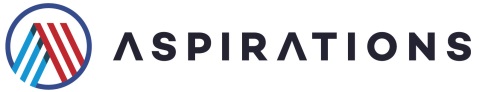 Recruitment Monitoring FormThis form will be treated in the strictest confidence and will only be used for the purpose of recruitment monitoring.   Please provide the requested details marking any chosen category with a cross xName: Post Applied for:					Academy: How did you become aware of this job opportunity?If through an advert please indicate the name of the publication in which you saw the advert.How did you become aware of this job opportunity?If through an advert please indicate the name of the publication in which you saw the advert.How did you become aware of this job opportunity?If through an advert please indicate the name of the publication in which you saw the advert.Gender:   		Male:			Female:Gender:   		Male:			Female:Gender:   		Male:			Female:Gender:   		Male:			Female:Gender:   		Male:			Female:Age Group: Age Group: Age Group: Age Group: Age Group: Under 20 years: Under 20 years: 20 – 29 years:20 – 29 years:30 – 39 years:40 – 49 years: 40 – 49 years: 50 – 59 years: 50 – 59 years: 60 + years What is your ethnic group?  Choose one option that best describes your ethnic group or backgroundWhat is your ethnic group?  Choose one option that best describes your ethnic group or backgroundWhat is your ethnic group?  Choose one option that best describes your ethnic group or backgroundWhat is your ethnic group?  Choose one option that best describes your ethnic group or backgroundWhat is your ethnic group?  Choose one option that best describes your ethnic group or backgroundWhite1. 	English/Welsh/Scottish/Northern Irish/British  2. 	Irish 3. 	Gypsy or Irish Traveller  4. 	Any other White background, please describe below White1. 	English/Welsh/Scottish/Northern Irish/British  2. 	Irish 3. 	Gypsy or Irish Traveller  4. 	Any other White background, please describe below White1. 	English/Welsh/Scottish/Northern Irish/British  2. 	Irish 3. 	Gypsy or Irish Traveller  4. 	Any other White background, please describe below Asian/Asian British9. 	Indian  10. Pakistani  11. Bangladeshi 12. Chinese 13. Any other Asian background, please describe below Asian/Asian British9. 	Indian  10. Pakistani  11. Bangladeshi 12. Chinese 13. Any other Asian background, please describe below Mixed/Multiple ethnic groups5. 	White and Black Caribbean  6. 	White and Black African  7. 	White and Asian  8. 	Any other Mixed/Multiple ethnic background, please describe below Mixed/Multiple ethnic groups5. 	White and Black Caribbean  6. 	White and Black African  7. 	White and Asian  8. 	Any other Mixed/Multiple ethnic background, please describe below Mixed/Multiple ethnic groups5. 	White and Black Caribbean  6. 	White and Black African  7. 	White and Asian  8. 	Any other Mixed/Multiple ethnic background, please describe below Black/ African/Caribbean/Black British14. African 15. Caribbean  16. Any other Black/African/Caribbean background, please describe below Black/ African/Caribbean/Black British14. African 15. Caribbean  16. Any other Black/African/Caribbean background, please describe below Other ethnic group17. Arab 18. Any other ethnic group  Other ethnic group17. Arab 18. Any other ethnic group  Further description of ethnic group (if required):Disability:  As defined by the Equality Act 2010, a person is disabled if they have a physical or mental impairment that has a ‘substantial’ and ‘long term’ negative effect on their ability to do normal daily activities.With reference to this definition, do you consider yourself to have a disability?Yes:			No:Disability:  As defined by the Equality Act 2010, a person is disabled if they have a physical or mental impairment that has a ‘substantial’ and ‘long term’ negative effect on their ability to do normal daily activities.With reference to this definition, do you consider yourself to have a disability?Yes:			No:Disability:  As defined by the Equality Act 2010, a person is disabled if they have a physical or mental impairment that has a ‘substantial’ and ‘long term’ negative effect on their ability to do normal daily activities.With reference to this definition, do you consider yourself to have a disability?Yes:			No:Disability:  As defined by the Equality Act 2010, a person is disabled if they have a physical or mental impairment that has a ‘substantial’ and ‘long term’ negative effect on their ability to do normal daily activities.With reference to this definition, do you consider yourself to have a disability?Yes:			No:Disability:  As defined by the Equality Act 2010, a person is disabled if they have a physical or mental impairment that has a ‘substantial’ and ‘long term’ negative effect on their ability to do normal daily activities.With reference to this definition, do you consider yourself to have a disability?Yes:			No: